Zajęcia 07.04.2020 Dziś ćwiczenia matematyczne z pisankami. 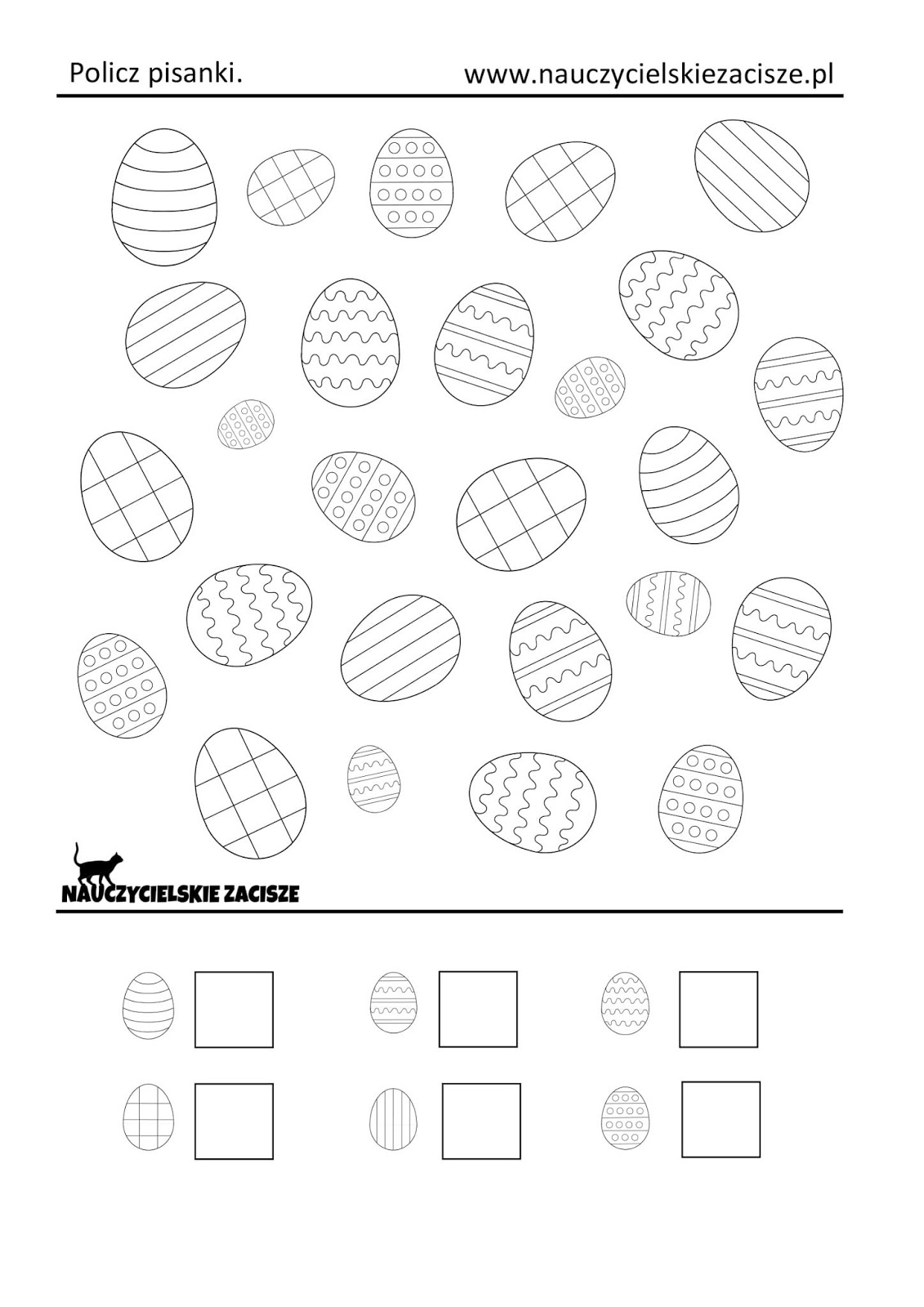 Zadanie 1. Policzcie pisanki z takimi samymi wzorami. Wpiszcie odpowiednią cyfrę  lub taką samą liczbę kropek w kratce obok każdej pisanki. Zadanie 2.Obejrzyjcie dokładnie pisanki i powiedzcie czym jeszcze różnią się od siebie. Wyklaskajcie ilość pisanek małych, dużych i środnich. Zadanie 3.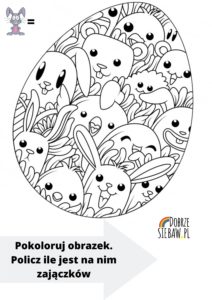 2. Wykonajcie ćwiczenia w kartach  pracy cz. 3 s. 74, 75.3. Nauczcie się  pierwszej zwrotki piosenki Pisanki, kraszanki.4. Pamiętajcie o codziennym podlewaniu rzeżuchy i owsa to pięknie wyrosną i będą ozdobą naszego wielkanocnego stołu. 5. Poproście mamę o przygotowanie na jutro kilku wydmuszek – będziemy je ozdabiać. Życzę wesołej zabawy . Małgorzata Cebula